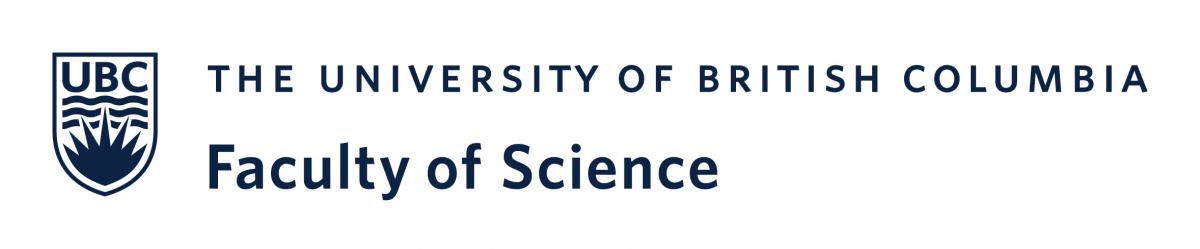 Eligibility 	•	Women post-doctoral fellows (PDF), who are employed full-time within the 
	Faculty of Science (UBCV) 
•	Women graduate students (GS) who are enrolled in a Science (UBC) graduate program or 
	supervised by a faculty member with primary appointment in the Faculty of Science (UBCV). Submission 	Submit your completed and signed application form electronically to Science Initiatives [initiatives@science.ubc.ca], Dean’s Office, UBC Science. Label your application file as follows (by including a keyword for your proposed workshop, your department and the current year) and put that same label into the subject line of your email message:   
VMSrivastava-SkillsDevWS_Application_Keyword_Department_YEAR Do not remove any part of this form.  Applicants (Workshop Organizers):	a minimum of two women applicants required[Add rows as needed]Skills Development Workshop [Text box will expand with typing]Facilitator(s) if different from applicants[Add rows as needed]Target Participants (# = estimated number of participants per category)Estimate of Total Cost[Add rows as needed]Co-sponsors: indicate if other funding has been applied for and/or granted for this event [Add rows as needed]Advertising and Registration Describe your strategy for the registration process and how you will reach out to your target community. [Text box will expand with typing]SignaturesWe confirm that we have read and accepted the requirements listed below (see Requirements): Train-the-Trainer Opportunity In addition to the proposed full-day workshop, sponsoring the participation in a train-the-trainer course will be considered for applicants who will facilitate this workshop as trainers/instructors. Do you intend to participate in a train-the-trainer course?Proposed training/course and participants[Text box will expand with typing]Who will participate in proposed course?[Add rows as needed]Estimate of Total Cost[Add rows as needed]Requirements (*) and Important Notes for Proposal*Workshop: 1 full dayWorkshop facilitators: inclusive representation encouraged*Topics will be tailored to applicants’ and participating women peers’ needs and experiences, complementing or adding value to what’s already available at UBC. – To avoid duplications, check out these links: events for graduate students, for post-doctoral fellows. *Participants: This opportunity is intended to provide for a safe and open learning and networking environment for women Science graduate students and women post-doctoral fellows. Exceptions may apply for co-sponsored events. 
Group size: A minimum of 20 is expected. *Venue: The event(s) must be held on the UBC Vancouver campus, or online.Funding/eligible expensesSkills Development workshop:VMS maximum funding: $2,000. Co-sponsoring opportunities welcome.Eligible expenses for on-campus or online event: 
- Technical support (if not available/free through UBC).
- Tokens of appreciation (non-cash gifts), which must be below $100 in value per facilitator; note: gift cards (considered cash gifts) and gifts of alcohol will not be reimbursed. Or: An honorarium for an academic speaker may be considered (typically up to $350). A fee for a professional trainer may be partially eligible.Eligible expenses for on-campus event:  
- Light lunch or snacks/refreshments at the workshop.  Train-the-Trainer opportunity: 
Facilitators/trainers who are women post-doctoral fellows or women graduate students in Science are eligible to apply for additional funding if they attend an instructor training in preparation of their proposed full-day workshop. VMS funding: max. $500 per trainee participating in an instructor training or max. $2,000 per proposal, whichever is less.Eligible expenses include registration fee and travel expenses. 
Requirements (*) and Recommendations for Approved ProposalAdvertising and RegistrationCreate event website, which must be free of commercial ads. Recommended: Website of your academic unit (department, institute) or UBC Blogs, which is available to UBC students, faculty and staff at no cost and ad free. Log in with your CWL credentials at: https://blogs.ubc.ca. Recommended for registration process: Set up registration page through event management site such as EventBrite (much more straightforward than e.g., Google Forms, for managing waitlist, reminders, etc.) or UBC Qualtrics, at no cost. Ask registrants if they require accessibility-related measures (e.g., sign language interpretation, captioning, accessible parking, specific dietary requirements, or any other accessibility-related measure or information). *Provide event-site link and an advertising blurb (event announcement) to Science Initiatives [initiatives@science.ubc.ca] (Dean’s Office) about four weeks prior to the event (Subject line must include name of your application file). The Dean’s Office will help spread the event announcement across UBC Science if requested. For on-campus events: With event being free of charge, last-minute drop-outs are fairly common. Please do not underestimate this problem! To reduce number of no-shows: create a waitlist (if applicable) and request registrants to let the organizers know immediately if they cannot attend, and give another peer the chance to participate. Send e-reminders to registrants (e.g., four, two and one week ahead of event). At on-campus event Name tags (helpful for networking with peers and speakers during the event) – recommended.If your event includes a panel discussion, mix of guided discussion (workshop organizers prepare questions) and open discussion (questions from workshop participants) – recommended.Slide and/or handout listing speaker names/bios – recommended.At online event (videoconferencing)Zoom is available to all UBC employees including paid graduate students (RA, TA) and post-doctoral fellows. Resources:
Zoom videoconferencing (UBC): https://it.ubc.ca/services/teaching-learning-tools/zoom-video-conferencing 
Zoom Student Guide: https://lthub.ubc.ca/guides/zoom-student-guide/ Catering (for on-campus event)Preferred vendor: AMS The Nest (https://www.nestcatering.com/catering/) Consider dietary restrictions when ordering/purchasing food (see Registration above).For reducing food and packaging waste, order platters, bulk fruit etc. (rather than boxed lunches) and bulk beverages (e.g., coffee, hot and cold water) recommended. Registrants may want to bring own mugs.Reimbursement of expenses  *Get in touch with Science Initiatives [initiatives@science.ubc.ca] to coordinate and initiate reimbursements. Make sure to indicate event title and VM Srivastava funding (include the original email confirming the VMS funding for your event; Subject line must include name of your application file). 
Forward catering invoice and other itemized and dated receipts (as applicable) in pdf format immediately after the event. Retain originals in case required at a later date. Include an itemized list of expenses. Your report including recommendations for future events
*Within one month after the event, provide a report (1-2 pages) to the Fund’s oversight committee, send as pdf or Word document to Science Initiatives [initiatives@science.ubc.ca] including:*Workshop theme(s), session(s)/agenda and speaker(s) (name, job title/affiliation)   *Date and venue  *Numbers of registrants and attendees, respectively*Demographics of participants: field of research [life sciences, physical/earth sciences, math/computing sciences, interdisciplinary sciences], GS program or department, current position [MSc, PhD student, PDF, other (specify)]. Ideally, you will estimate representation of women participants through direct observation at the event. 
Note: For reason of privacy, you must not request registrants to self-identify in any designated equity group (including gender) linked to their name. *Participant feedback: Summary of what worked well and what could be done differently next time, and suggestions for future workshops.1)   *Your own (i.e. event hosts’) reflections and recommendations.   Screen capture of your event site/ad 1) Recommended for collecting participants’ feedback: Conduct an anonymous mini-survey including questions about relevance and presentation of topics, effectiveness of event for their own career, satisfaction with venue and catering (if applicable); ask for open comments on what worked well (best) for the participants, and what could be done differently in the future; collect suggestions for topics of future career-planning, practical-skills, mentoring, or networking events. Also ask their field of research/department, position [Master’s, PhD student, Post-doctoral fellow, other], year in program, gender [woman, man, non-binary, not disclosed], and if they identify as a person of colour aka member of a racialized or visible-minority group [yes, no, not disclosed].This initiative is sponsored in memory of Dr. Vivien M. Srivastava – first woman to receive a PhD in Zoology at UBC.Learn more about the Vivien M. Srivastava Memorial Endowment Fund and our women-in-science initiatives at https://science.ubc.ca/faculty/diversity/srivastava NameUBC E-mail AddressDepartment/ ProgramMaster’sstudent?PhDstudent?Post-doc?Theme RationaleDate VenueNameJob TitleAffiliationSpecify field(s) of research or department(s) of your target audienceMaster’s students?PhD students?Post-docs?Other? Pls. indicateExpected total[yes/no, #][yes/no, #][yes/no, #][specify, #][#]Refreshments/light lunch for on-campus event – specify:$Other expected costs 1 – specify:$Other expected costs 2 – specify:$Other expected costs 3 – specify:$Total  $Funding source/programFunding applied for [$]Funding granted [$]Applicants’ signatures: Date:     Yes – mark with “X” if applicable and complete following form  No – mark with “X” if applicable and leave following form blank Course title Host/ organizationRationaleHow will you benefit from participating in this course in context with the workshop you are proposing?Date VenueNameUBC E-mail AddressDepartment/ ProgramMaster’s
student?PhD
student?Post-doc?Registration feeper person: 	total:$Travel expenses (if applicable)per person: 	total:$Other expected costs – specify:	total:$Other expected costs – specify:	total:$Grand total (train-the-trainer course)  $